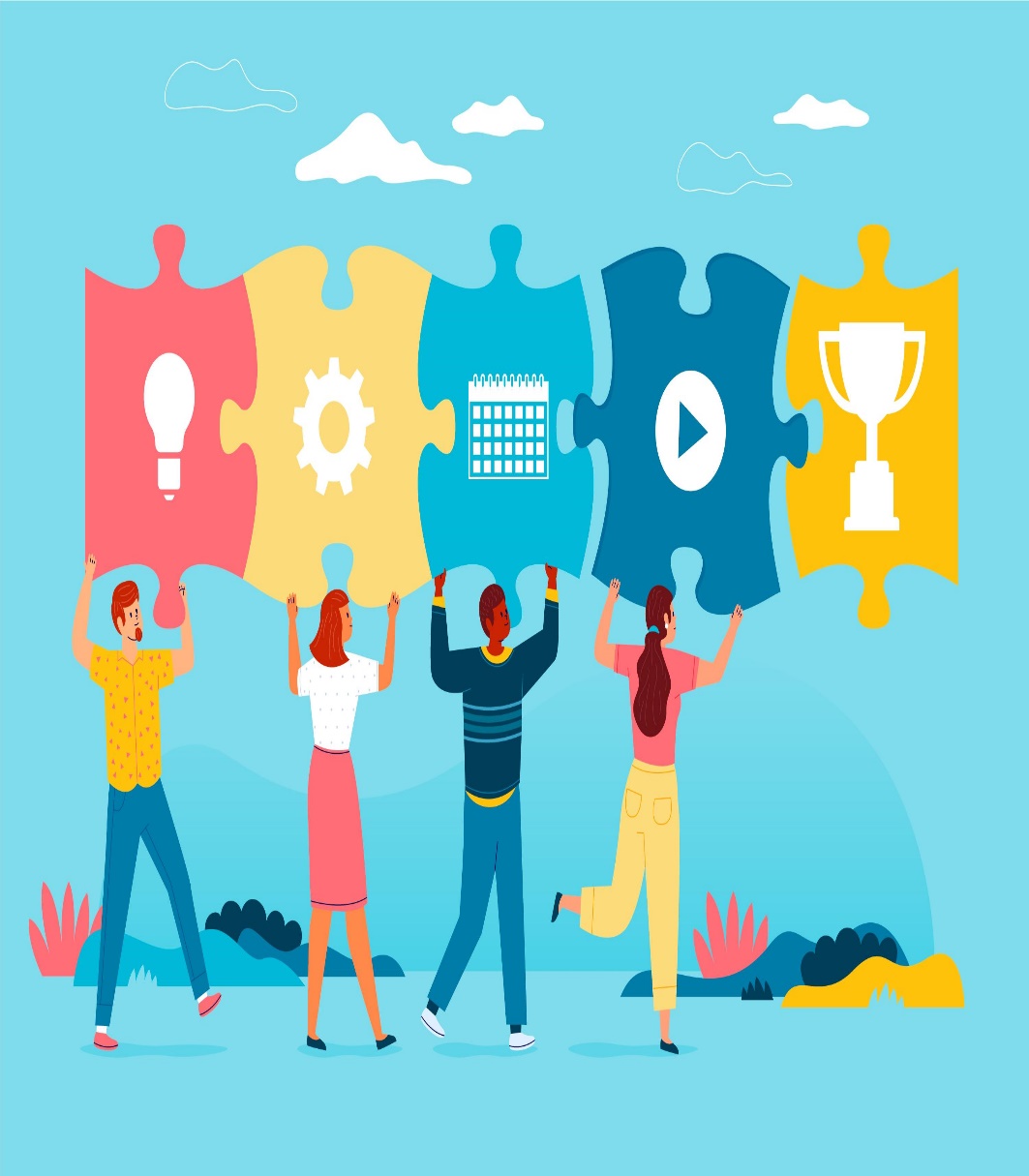 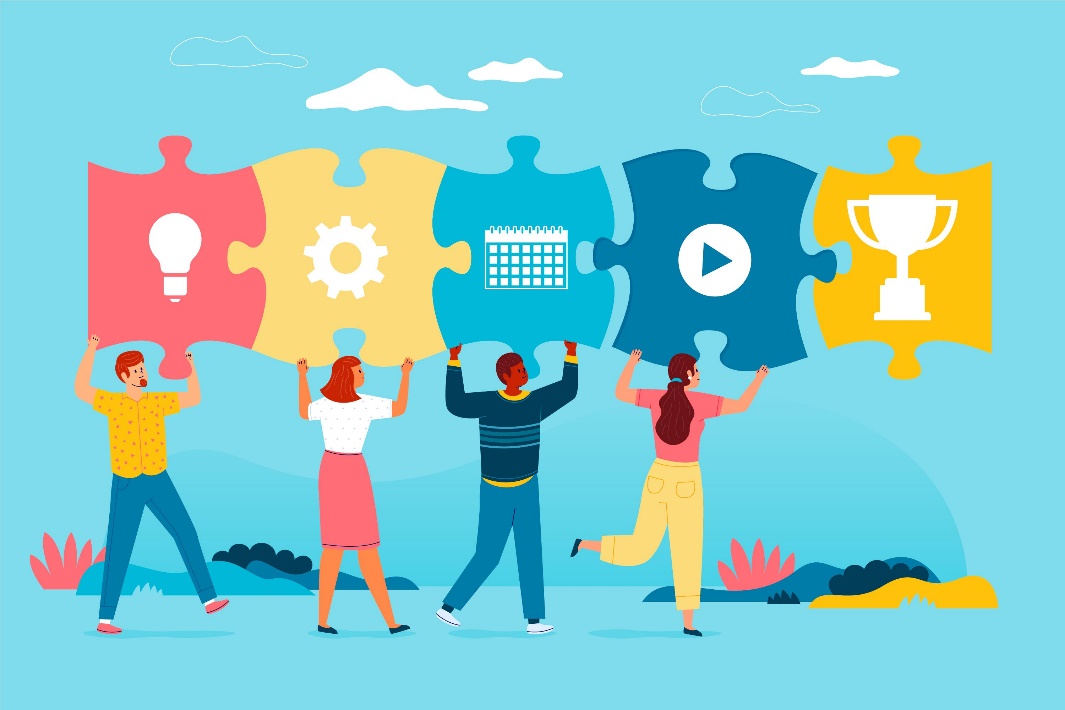 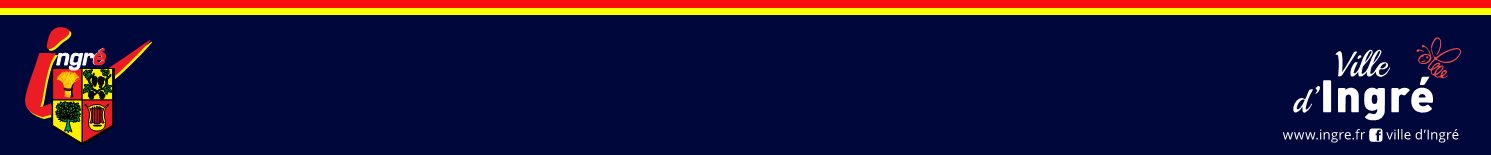 1Remplir le formulaire de demande d’ouverture de débit de boisson, disponible sur demande auprès de votre Référente Vie Associative ou en ligne sur le site Internet de la Ville, « Espace Associations »2Retourner la demande d’autorisation de débit de boissons 3 semaines avant la manifestation au service Culture - Vie Associative, par mail ou sur place.3Attendre de recevoir l’autorisation qui vous sera adressée par mail. Attention, demande ne vaut pas acceptation. N’hésitez pas à prendre des nouvelles du suivi de votre demande.4Le jour de la tenue de la buvette, affichez votre autorisation et l’affiche « protection des mineurs et répression de l’ivresse publique » disponibles sur demande auprès de votre Référente Vie Associative ou en ligne sur le site Internet de la Ville, « Espace Associations »